SREEPATHY INSTITUTE OF MANAGEMENT AND TECHNOLOGY (SIMAT) 
Vavanoor, Palakkad - 679 533	      Congratulations	The following students are ranked in 2012-16 Batch - Calicut University.Sl.  NoDept.NamePhotoCGPARank1CEAMRUTHA M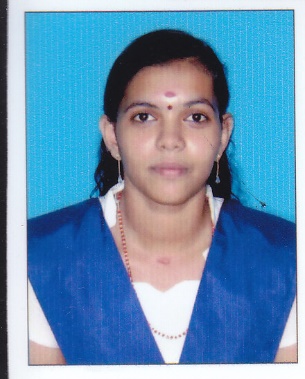 8.55312CSEUMA  E S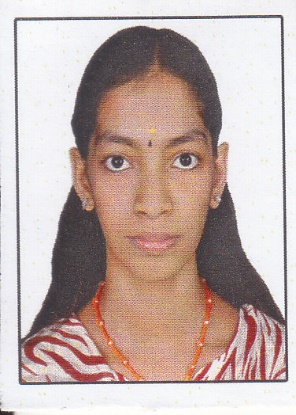 8.30373ECESUJISHA V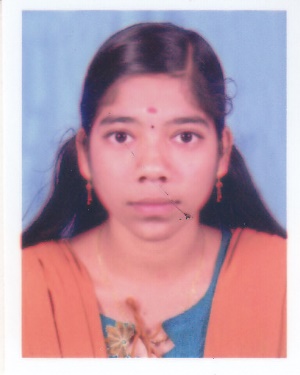 8.45304ECETHUSHAR K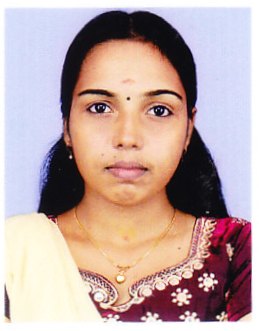 8.42425ECENIVEDITHA P S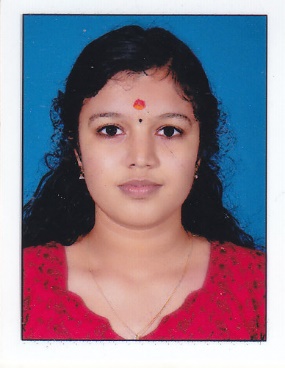 8.36386ECEANJALI K M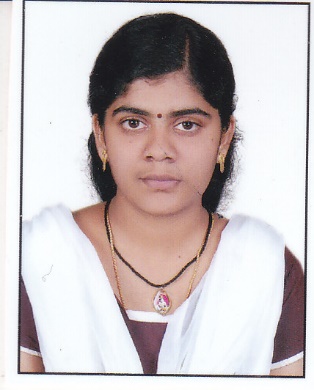 8.30447ECESUSMI P S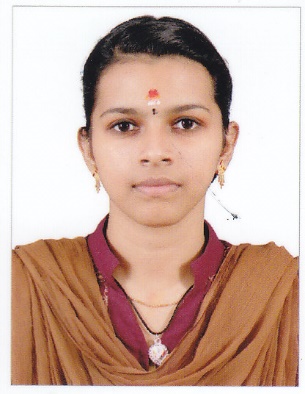 8.18568EEEATHIRA M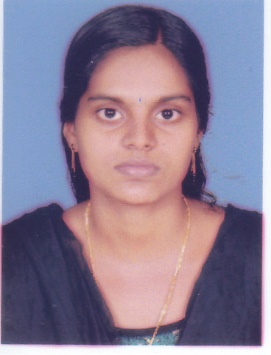 8.8099EEEAISWARYA M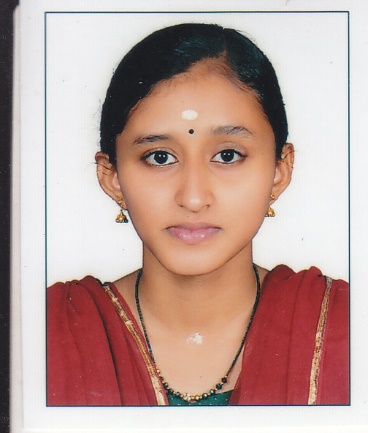 8.471810MESRIHARI S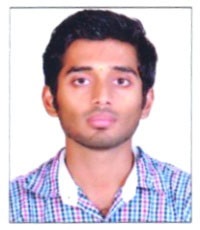 8.751411MEJAYAKRISHNAN S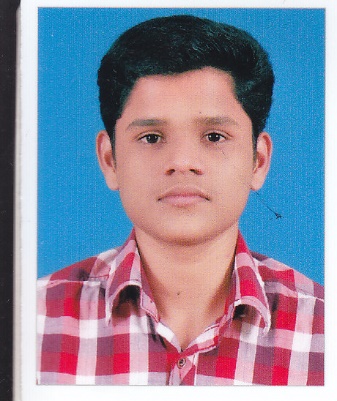 8.43312MESREENATH K V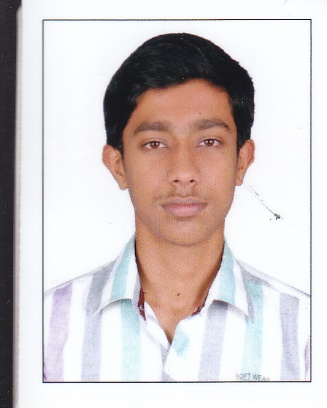 8.333913MERANJITH R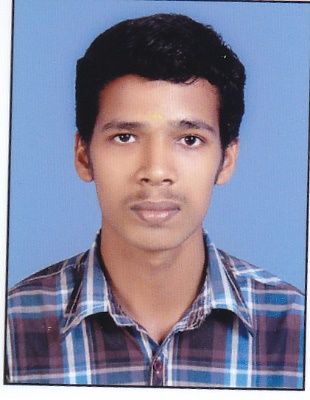 28.2843